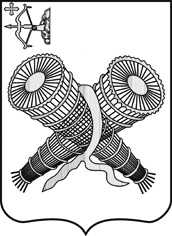 АДМИНИСТРАЦИЯ ГОРОДА СЛОБОДСКОГОКИРОВСКОЙ ОБЛАСТИПОСТАНОВЛЕНИЕ14.04.2020						                                                                 № 664г. Слободской Кировской областиОб утверждении Плана реализации мероприятий по проведению технического обследования состояния муниципального жилищного фонда, выявлению, учету, выполнению работ по ремонту и предоставлению гражданам свободных жилых помещений муниципального жилищного фонда на территории муниципального образования «город Слободской» на 2020 год подпрограммы «Коммунальная и жилищная инфраструктура муниципального образования «город Слободской» на 2020-2026 годыВ соответствии со статьями 7, 16, 43 Федерального закона от 06.10.2003 № 131-ФЗ «Об общих принципах организации местного самоуправления в Российской Федерации», на основании постановления администрации города Слободского от 29.11.2019 №2378 «Об утверждении муниципальной Программы «Городское хозяйство муниципального образования «город Слободской» на 2020-2026 годы» администрация города Слободского ПОСТАНОВЛЯЕТ:1. Утвердить План реализации мероприятий по проведению технического обследования состояния муниципального жилищного фонда, выявлению, учету, выполнению работ по ремонту и предоставлению гражданам свободных жилых помещений муниципального жилищного фонда на территории муниципального образования «город Слободской» на 2020 год подпрограммы «Коммунальная и жилищная инфраструктура муниципального образования «город Слободской»  на 2020-2026 годы. Прилагается.2. Контроль за выполнением настоящего постановления возложить на  первого заместителя главы администрации Вайкутиса П.О.3. Постановление вступает в силу со дня официального опубликования (обнародования).Глава города Слободского        И.В. Желвакова УТВЕРЖДЕН постановлением администрации города Слободскогоот 14.04.2020  № 664ПЛАНреализации мероприятий по проведению технического обследования состояния муниципального жилищного фонда, выявлению, учету, выполнению работ по ремонту и предоставлению гражданам свободных жилых помещений муниципального жилищного фонда на территории муниципального образования «город Слободской» на 2020 год подпрограммы «Коммунальная и жилищная инфраструктура муниципального образования «город Слободской» на 2020-2026 годы    Цель – улучшение жилищных условий граждан города. Для достижения поставленной цели необходимо решить следующие задачи:1. Проведение технического обследования состояния муниципального жилищного фонда.Выявление и учет свободных жилых помещений.Поддержание в надлежащем состоянии жилых помещений муниципального жилищного фонда. План мероприятий  разработан для  достижения цели и решения поставленных задач:Название мероприятияИсполнитель мероприятийСрок реализации мероприятийИсточник финансированияФинансирование(тыс. рублей)Ожидаемый результатВыполнение работ по ремонту свободных жилых помещений муниципального жилищного фонда муниципального образования «город Слободской»Выполнение работ по ремонту свободных жилых помещений муниципального жилищного фонда муниципального образования «город Слободской»Выполнение работ по ремонту свободных жилых помещений муниципального жилищного фонда муниципального образования «город Слободской»Выполнение работ по ремонту свободных жилых помещений муниципального жилищного фонда муниципального образования «город Слободской»Выполнение работ по ремонту свободных жилых помещений муниципального жилищного фонда муниципального образования «город Слободской»Выполнение работ по ремонту свободных жилых помещений муниципального жилищного фонда муниципального образования «город Слободской»Выполнение ремонтных работ, в том числе с разработкой проектно-сметной документацииУправление по делам ГО, ЧС, ЖКХ и благоустройства 2020бюджет города50,0Показателем оценки реализации плана мероприятий является одно отремонтированное свободное жилое помещение, отвечающее санитарно- техническим характеристикамВыполнение работ по проведению технического обследования состояния многоквартирных домов и составления проектов на снос аварийных домовУправление по делам ГО, ЧС, ЖКХ и благоустройства2020бюджет города13,0Оценка физического износа зданий многоквартирных домов и выявление оснований для признания муниципального жилья пригодным (непригодным) для проживания с указанием о дальнейшем использовании помещений